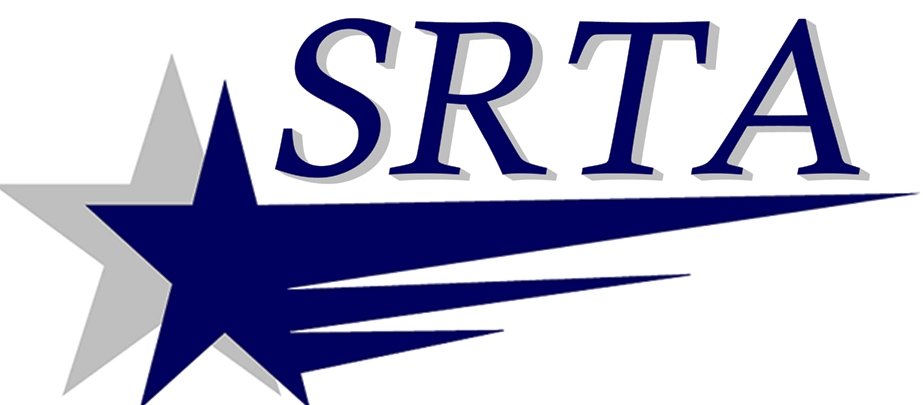 THANKSGIVING DAYHOLIDAY SERVICENOVEMBER 28, 2013THE SOUTHEASTERN REGIONAL TRANSIT AUTHORITY WILL PROVIDE HOLIDAY SERVICE FOR DEMAND RESPONSE ONLY ON THURSDAY, NOVEMBER 28, 2013. THIS SERVICE WILL BE EXACTLY THE SAME AS THE “SATURDAY SERVICE” FOR DEMAND RESPONSE HOURS.ANY QUESTIONS MAY BE DIRECTED TO BUS INFORMATION: N. B. (508)-999-5211 x 1122 F.R. (508) 672-6071 OR www.SRTABUS.COM